Suradnja Pomorske škole, Split  s Humanitarnom udrugom Plavi anđeoPotaknuta dokumentarnim filmovima koje sam gledala o brojnosti smrti djece u africi kao posljedice malarije i pijenja nečiste vode, osjetila sam iskonsku potrebu učiniti nešto u svezi toga. Na internetu sam potražila humanitarne udruge koje imaju projekte pomoći djeci Afrike. Između određenog broja njih odlučila sam se za Humanitarnu udrugu Plavi anđeo iz Zagreba, jer oni upravo imaju takve projekte, a također razvijaju suradnju sa školama. Željela sam uključiti svoje učenike i sebe u jednu takvu akciju. Razgovarala sam s učenicima i oni su pokazali spremnost sudjelovanja u takvoj akciji. Nakon toga sam stupila u kontakt s voditeljicom udruge gđom. Dragicom Kopjar i dogovorila njezin dolazak u našu školu. O svemu sam naravno obavijestila i ravnatelja jer se sada ime naše škole nalazi na njihovoj web stranici (www.plavi-andeo.hr)Gđa. Kopjar došla je  u našu školu 25. Listopada 2013. i održala dva predavanja uz projekciju filma o životu djece u selima Bugembea u Ugandi. Nakon prezentacije i predavanja učenici su mogli postavljati pitanja. Vrijeme je proteklo u ugodnom druženju.Dogovorili smo se o mjesečenoj donaciji od 10 kn (na dobrovoljnoj osnovi) i s tim krenuli već istog mjeseca. 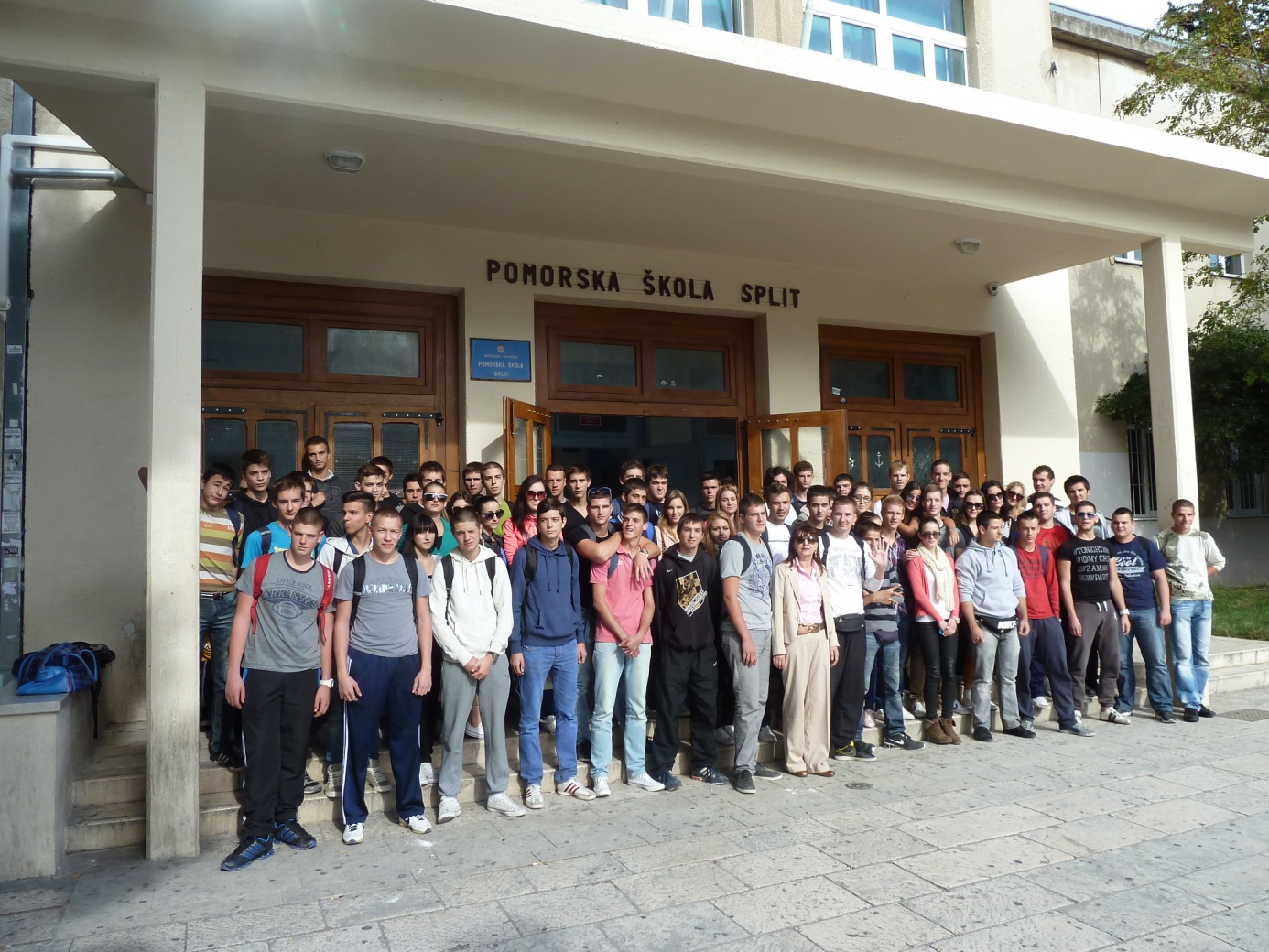 